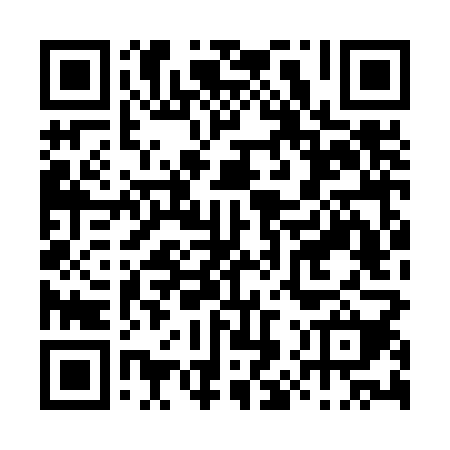 Prayer times for Nagoselo do Douro, PortugalWed 1 May 2024 - Fri 31 May 2024High Latitude Method: Angle Based RulePrayer Calculation Method: Muslim World LeagueAsar Calculation Method: HanafiPrayer times provided by https://www.salahtimes.comDateDayFajrSunriseDhuhrAsrMaghribIsha1Wed4:406:271:276:238:2710:072Thu4:396:261:276:248:2810:093Fri4:376:241:276:248:2910:104Sat4:356:231:266:258:3010:125Sun4:336:221:266:258:3110:136Mon4:326:211:266:268:3210:157Tue4:306:191:266:278:3310:168Wed4:286:181:266:278:3510:189Thu4:266:171:266:288:3610:1910Fri4:256:161:266:288:3710:2111Sat4:236:151:266:298:3810:2212Sun4:216:141:266:298:3910:2413Mon4:206:131:266:308:4010:2514Tue4:186:121:266:318:4110:2715Wed4:176:111:266:318:4210:2816Thu4:156:101:266:328:4310:3017Fri4:146:091:266:328:4410:3118Sat4:126:081:266:338:4410:3319Sun4:116:071:266:338:4510:3420Mon4:096:071:266:348:4610:3621Tue4:086:061:266:348:4710:3722Wed4:076:051:266:358:4810:3923Thu4:056:041:266:368:4910:4024Fri4:046:041:276:368:5010:4125Sat4:036:031:276:378:5110:4326Sun4:026:021:276:378:5210:4427Mon4:016:021:276:388:5310:4528Tue3:596:011:276:388:5310:4729Wed3:586:011:276:398:5410:4830Thu3:576:001:276:398:5510:4931Fri3:566:001:276:398:5610:50